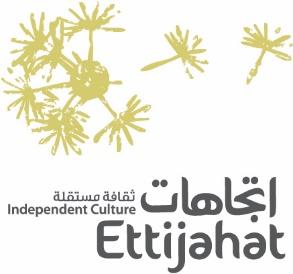                   :   /   /                          .                          .           :   –          : applications@ettijahat.org             .           .  -  1.  2.         (  250   )3.     (1  )4.  : (1   )  –                . :: : / / /   /  :     :    1231231.  2.   (            ) 3.    (200- 300 )4.    (  700 )                  /      .5.    (  12         .6.     (  300 )7.       (  400 )8.   (    )9.    10.    (    400 )